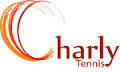 BULLETIN D’INSCRIPTION STAGES FÉVRIERRemise de l’inscription et règlement à l’ordre de : CHARLY TENNIS Boite aux lettres : 120, allée des peupliers 69390 CHARLY BULLETIN D’INSCRIPTION STAGES FÉVRIERRemise de l’inscription et règlement à l’ordre de : CHARLY TENNIS Boite aux lettres : 120, allée des peupliers 69390 CHARLY Prénom et NomPrénom et NomDate de Naiss.Date de Naiss.ClassementClassementAdresseAdresseTéléphoneTéléphone1.1.1.2.2.2.E-mailE-mailFORMULE CHOISIE : cocher la case correspondanteFORMULE CHOISIE : cocher la case correspondanteFORMULE CHOISIE : cocher la case correspondanteDu 25 février au 1er MarsDu 25 février au 1er MarsDu 25 février au 1er MarsDu 25 février au 1er MarsDu 25 février au 1er MarsFORMULE CHOISIE : cocher la case correspondanteFORMULE CHOISIE : cocher la case correspondanteFORMULE CHOISIE : cocher la case correspondanteTennis Multi-activitésCompétitionCompétitionAdulteAdulteVIOLET2012 à 2010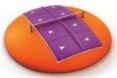 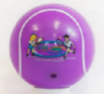 ☐☐☐☐☐ROUGE2011 à 2009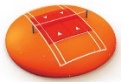 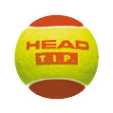 ☐☐☐☐☐ORANGE2011 à 2006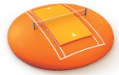 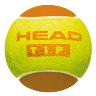 ☐☐☐☐☐VERT2010 à 2006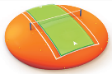 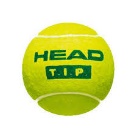 ☐☐☐☐☐DURES2007 et +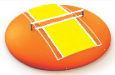 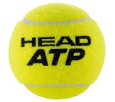 ☐☐☐☐☐TARIFS1,2 ou 3 AM1,2 ou 3 AM68 €68 €68 €70 €70 €TARIFS4 AM4 AM77 €77 €77 €70 €70 €TARIFS5 AM5 AM85 €85 €85 €70 €70 €Prénom et NomPrénom et NomDate de Naiss.Date de Naiss.ClassementClassementAdresseAdresseTéléphoneTéléphone1.1.1.2.2.2.E-mailE-mailFORMULE CHOISIE : cocher la case correspondanteFORMULE CHOISIE : cocher la case correspondanteFORMULE CHOISIE : cocher la case correspondanteDu 25 février au 1er MarsDu 25 février au 1er MarsDu 25 février au 1er MarsDu 25 février au 1er MarsDu 25 février au 1er MarsFORMULE CHOISIE : cocher la case correspondanteFORMULE CHOISIE : cocher la case correspondanteFORMULE CHOISIE : cocher la case correspondanteTennis Multi-activitésCompétitionCompétitionAdulteAdulteVIOLET2012 à 2010☐☐☐☐☐ROUGE2011 à 2009☐☐☐☐☐ORANGE2011 à 2006☐☐☐☐☐VERT2010 à 2006☐☐☐☐☐DURES2007 et +☐☐☐☐☐TARIFS1,2 ou 3 AM1,2 ou 3 AM68 €68 €68 €70 €70 €TARIFS4 AM4 AM77 €77 €77 €70 €70 €TARIFS5 AM5 AM85 €85 €85 €70 €70 €